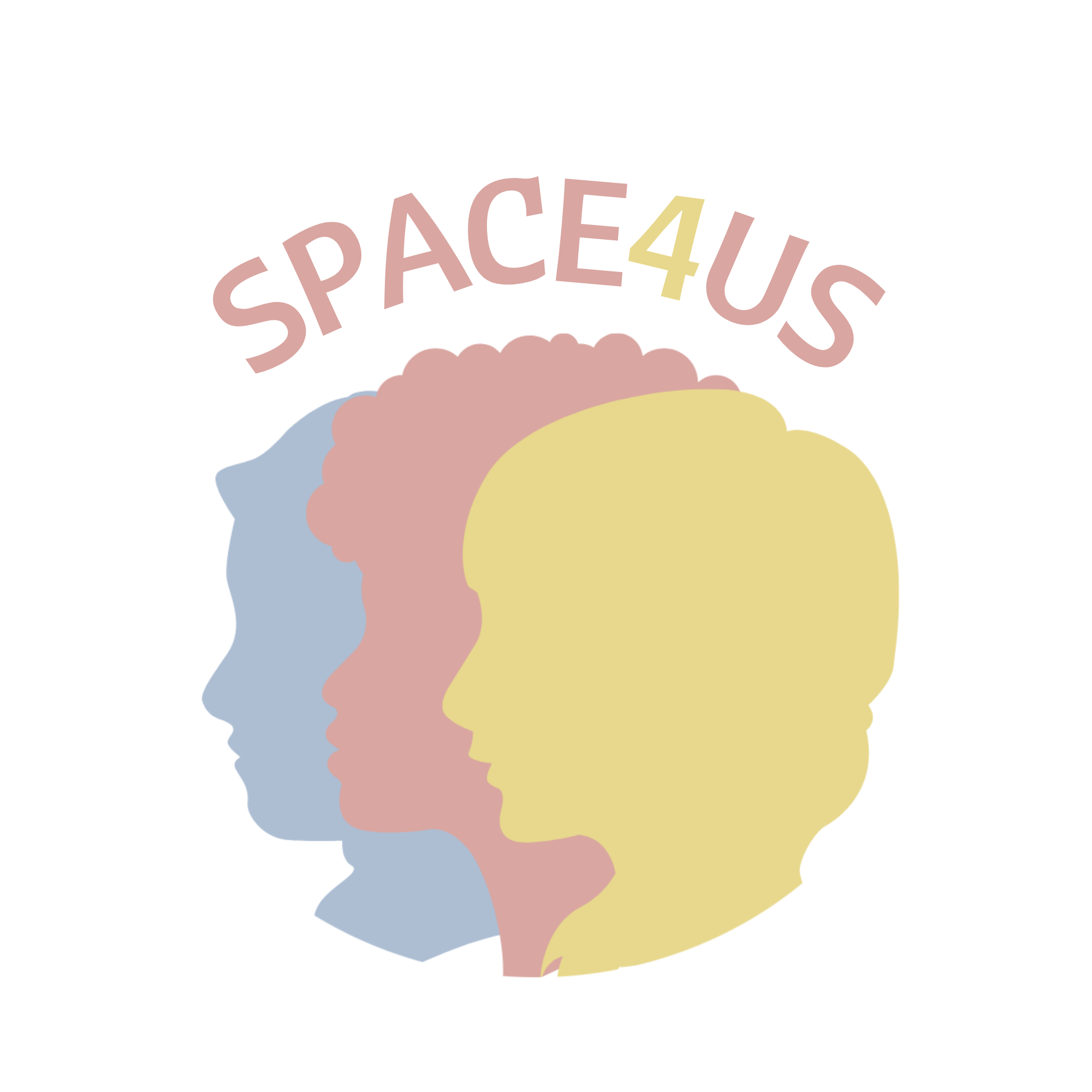 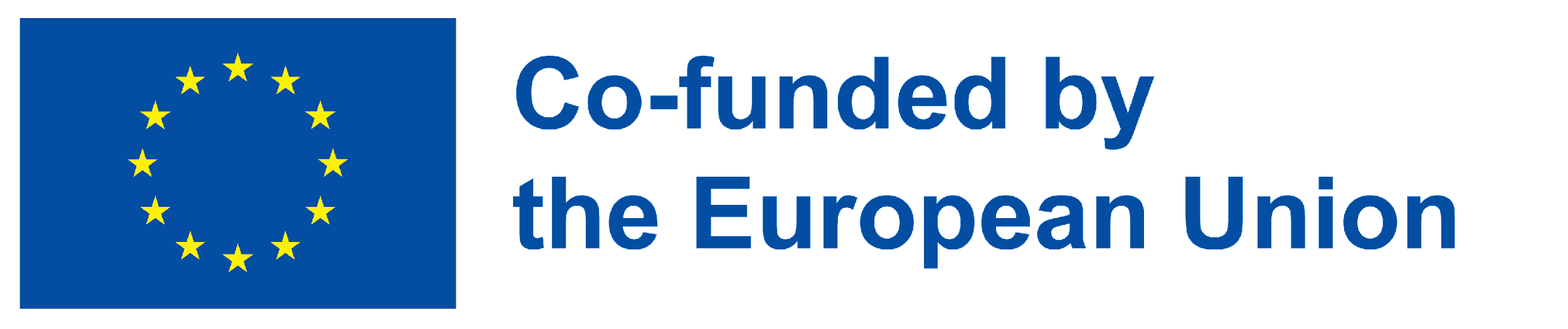 Numer projektu: 2021-1-IT03-KA220-YOU-000028810TYTUŁ RĘCE_W TROSCE O PRZESTRZENIE PUBLICZNERĘCE_W TROSCE O PRZESTRZENIE PUBLICZNERĘCE_W TROSCE O PRZESTRZENIE PUBLICZNEDATA I MIEJSCECZAS TRWANIA3 godz.WIEK I LICZBA UCZESTNIKÓW13-2210-1213-2210-1213-2210-12TEMATYZadbanie o wybraną przestrzeń publiczną na danym terytorium. Zadbanie o wybraną przestrzeń publiczną na danym terytorium. Zadbanie o wybraną przestrzeń publiczną na danym terytorium. CELEUmiejętność pracy w zespoleTroska, ochrona i poszanowanie dóbr wspólnych terytorium, na którym mieszkaszNauka umiejętności manualnychZnajomość realiów panujących na danym terytoriumUmiejętność pracy w zespoleTroska, ochrona i poszanowanie dóbr wspólnych terytorium, na którym mieszkaszNauka umiejętności manualnychZnajomość realiów panujących na danym terytoriumUmiejętność pracy w zespoleTroska, ochrona i poszanowanie dóbr wspólnych terytorium, na którym mieszkaszNauka umiejętności manualnychZnajomość realiów panujących na danym terytoriumEFEKTY UCZENIA SIĘUczestnicy przeanalizują i dowiedzą się, co mogą zrobić w zakresie aranżacji, renowacji i opieki nad dobrami wspólnymi na danym terytorium, na przykład bibliotekami, parkami, szkołami itp.Uczestnicy przeanalizują i dowiedzą się, co mogą zrobić w zakresie aranżacji, renowacji i opieki nad dobrami wspólnymi na danym terytorium, na przykład bibliotekami, parkami, szkołami itp.Uczestnicy przeanalizują i dowiedzą się, co mogą zrobić w zakresie aranżacji, renowacji i opieki nad dobrami wspólnymi na danym terytorium, na przykład bibliotekami, parkami, szkołami itp.MATERIAŁY, NARZĘDZIA I ZASOBY:W zależności od wybranego zadania.W przypadku tego typu zajęć wskazane jest zaproszenie reprezentanta/ów władz lokalnych, którzy zaproponują zadania do wykonania przez młodzież w zakresie zadbania o wybraną przestrzeń wspólną. METODY:Praca zespołowaOPIS DZIAŁAŃ OPIS DZIAŁAŃ DZIAŁALNOŚĆ WPROWADZAJĄCA(czas trwania - 30 minut)W pierwszej części warsztatów grupa młodzieży, wspierana przez osobę prowadzącą, spotyka się z zaproszonymi osobami publicznymi (burmistrzem lub radnymi). Zaproszeni goście mogą zaproponować młodzieży zadania do wykonania na terenie danego miasta/gminy, a także wyjaśnić jej znaczenie (np. odnowienie ławek w parku).DZIAŁALNOŚĆ GŁÓWNA (czas trwania – 2 godziny)Wykonanie przez młodzież zadania.Jedna osoba spośród młodzieży powinna zrobić zdjęcia danego miejsca przed i po wykonaniu zadania, a także udokumentować jego przebieg (dokumentacja zdjęciowa). Zdjęcia mogą być następnie opublikowane na stronach internetowych miasta/gminy oraz organizacji realizującej zajęcia z udziałem młodzieży.ZAJĘCIA KOŃCOWE + OCENA(czas trwania – 30 minut)Na koniec osoba prowadząca przeprowadzi z młodzieżą dyskusję na temat wrażeń z przebiegu spotkania z władzami miasta/gminy oraz realizacji zadania, poprosi o wypełnienie kwestionariusza ewaluacyjnego oraz wręczy certyfikaty uczestnictwa.